Zapiši številke ustreznih slovenskih prevodov (pod sliko) ob angleške besede.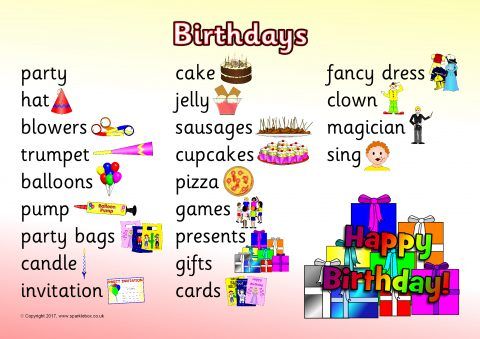 1. trobenta            5. kolački                                            9. slavnostna oblačila                               13. vrečke za zabavo                 17. hrenovke2. vabilo                6. darilo (angleško in ameriško)    10. baloni                                                      14. igre                                        18. sveča3. čarovnik            7. klobuk za zabavo                          11. puding                                                    15. piščalke                                 19. pica4. peti                     8.  klovn                                             12. pumpica za napihovanje balonov     16.  torta                                     20. karte